 Year 6 Design and Technology – Construction with Electrics – Doodlers   Year 6 Design and Technology – Construction with Electrics – Doodlers   Year 6 Design and Technology – Construction with Electrics – Doodlers  What should I already know?What am I going to learn in this unit?Vocabulary I need to knowTextiles I can give examples of how different designers and brands have upcycled items of clothing. I can create different designs that use the materials I have been given.I can use exploded diagrams to show different levels of detail with my design.I can select or reuse a fastening for a purpose.I can create a paper prototype of my design to turn into pattern pieces.I can accurately cut my pattern pieces.I can use a range of appropriate stitches to hold my design together securely.I can add decorative detail to make my product appealing.I can evaluate my product for purpose and visual appeal.I can analyse a product to work out how the different components work to make the product work.I can name and explain how an electrical circuit works within a product.I can explain how to ensure an electrical circuit is used safely in a product. I can use an exploded diagram to explain how a product works. I can explain which parts of a product affects its function.I can explain who this product’s target user might be.I can assemble a product and decide how best to make it.I can create instructions about how to make a product for someone else to follow. I can alter the way a product functions by tinkering with its configuration.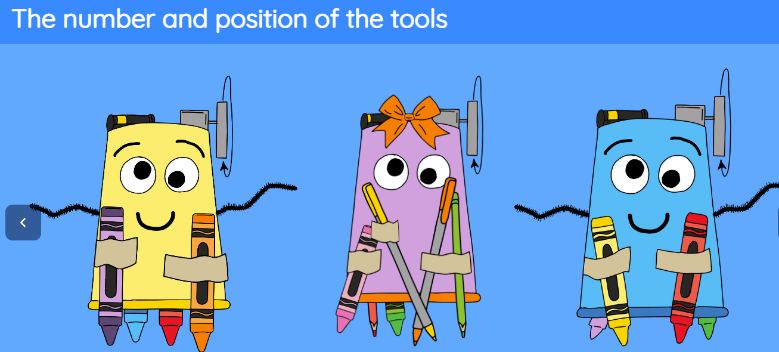 